PATVIRTINTAMažeikių švietimo centro direktoriaus 2015 m. sausio 2 d. įsakymu Nr. V1-3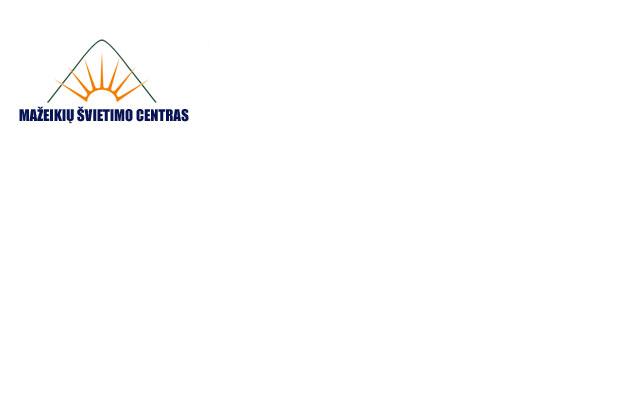 kvalifikacijos tobulinimo PROGRAMA (KONFERENCIJAI)1. Teikėjas (autorius)2. Konferencijos pavadinimas3. Konferencijos lygis (pažymėti)  Rajoninė                                             Respublikinė                                                Tarptautinė 4. Konferencijos anotacija (aktualumas, reikalingumas, tikslas, trukmė)5. Konferencijos pranešėjai, temos bei trukmė6. Tikėtina(-os) kompetencija(-os), kurią(-ias) įgis konferencijoje dalyvavęs asmuo7.Techninės priemonės8. Dalyviai:Teikėjas	                                   __________                                 _________________________  	                                     (Parašas)                                                 (Vardas ir pavardė)Įrašyti:Vardas, pavardėĮrašyti:kv. kategoriją, konsultanto statusą, mokslinį laipsnįTel.:El.p.DarbovietėNr. Pranešėjo vardas, pavardė, darbovietė ir pareigosTemaTrukmė(val.) (Pasirinkus iš viso sąrašo,  palikti tik vieną pagrindinę, nereikalingas ištrinti ) (Pasirinkus iš viso sąrašo,  palikti tik vieną pagrindinę, nereikalingas ištrinti ) (Pasirinkus iš viso sąrašo,  palikti tik vieną pagrindinę, nereikalingas ištrinti )BENDRUOSIUS(PERKELIAMUOSIUS)GEBĖJIMUSKOMPETENCIJASKOMPETENCIJASBENDRUOSIUS(PERKELIAMUOSIUS)GEBĖJIMUSBENDRAKULTŪRINESMOKYTOJO PROFESINES1.1. Mokymosi kaip mokytis.1.2. Sisteminio ir kritinio mąstymo.1.3. Savęs motyvavimo.1.4. Kūrybiškumo ir problemų sprendimo.1.5. Komunikacinius ir informacijos valdymo (kompiuterinio raštingumo ir darbo su duomenų bazėmis).1.6. Reflektavimo bei pokyčių valdymo.1.7. Prezentacijos ir karjeros planavimo.1.8. Darbo organizacijoje ir lyderystės, bendradarbiavimo (su asmeniu ir komandoje).1.9, Mokymosi partnerystės tinkle 2.1. Saugoti ir plėtoti daugialypę, tautinių mažumų patirtimi praturtintą Lietuvos kultūrą.2.2. Dalyvauti kuriant pilietinę visuomenę, suvokti švietimo demokratizavimo, decentralizavimo procesus, skatinti ir palaikyti teisinių normų laikymąsi.2.3. Gerbti ugdytinių socialinį, kultūrinį, kalbinį, etninį tapatumą.2.4. Kurti informacinę ir žinių visuomenę.2.5. Integruoti pasaulio istoriją, geografijos, kultūros žinias vertinant Europos sąjungos šalių kultūrą įvairovės poveikį Lietuvai.2.6. Dalyvauti visuomenės ir švietimo kaitos procesuose.2.7. Vertinti namų aplinkos vaidmenį ir šeimos vertybių skirtumus, bendraujant su mokiniais ir jų tėvais.2.8. Mokyti mokinius vadovautis bendražmogiškosiomis vertybėmis.3.1. Informacinių technologijų naudojimo.3.2. Ugdymo/si aplinkų kūrimo.3.3. Dalyko turinio planavimo ir tobulinimo.3.4. Mokymo/si proceso valdymo.3.5. Mokinių pasiekimų ir pažangos vertinimo.3.6. Mokinių motyvacijos ir paramos jiems.3.7. Mokinio pažinimo ir jo pažangos pripažinimo.3.8. Profesinio tobulėjimo.Konferencijos autorius turėtų išvardinti programos organizavimui reikiamas technines priemones: kompiuteris, interaktyvi lenta, multimedija, grafoprojektorius, magnetinė lenta, audio-video aparatūra ar kt., kurios bus naudojamos programos vykdymo metu. Programos dalyvių tikslinės grupės(Pažymėti X)Dalykų mokytojai (nurodyti dalyką)    ................................Pradinio ugdymo mokytojaiInstitucijų, vykdančių priešmokyklinio ir ikimokyklinio ugdymo programas, vadovai, pedagoginiai darbuotojaiMokyklų vadovai, jų pavaduotojai ugdymui, ugdymą organizuojančių skyrių vedėjaiMokyklų bendruomenės komandosKiti (nurodyti)   ................................................................Programos parengimo dataRenginio vykdymo data Renginio pradžia Renginio vykdymo vieta